D275065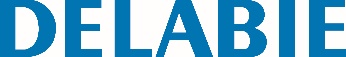 Lava-bacias completoReferência: D275065 Informação para prescriçãoLava-bacias completo com torneira de segurança de discos cerâmicos.Desconetor e válvula antirretorno integrados. Flexível armado em PVC branco opaco FF1/2" L.0,80 m. Chuveiro de mão HYGIÉNA com gatilho standard com a ponteira desmontável e inclinação de 30°.Suporte mural branco com parafuso. Garantia 10 anos.